 Setting logo and name can be inserted here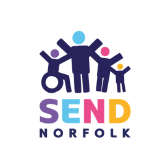 All about meNeeds and SupportProvisionsStudent nameForm/ Year groupResponsible staff memberPlan numberSEN CodeBroad area(s) of need (s)Other Key SEND Details Start dateReview dateOther Key DocumentsIndividual Health Care Plan: Yes     No 	Positive Behaviour Support Plan: Yes     No       PEP:  Yes     No       EALLACPPMy strengths and interestsSupport outside school (this could include Social Care/Health/ Short Breaks)Formal assessments/diagnosisIdentified NeedsEducation Needs INDES (1 is low level of need and 7 is high level of need)Speech and languageSocial communication and interaction Cognition and learning Social, emotional and mental health DeafnessVisual Impairment Physical disability, physical and neurological impairment, medical, independence and sensoryDescription of NeedClassroom StrategiesCommunication and InteractionCommunication and InteractionCognition and LearningCognition and LearningSEMHSEMHSensory and/or PhysicalSensory and/or PhysicalReasonable adjustments/Access ArrangementsAssess - What are we worried about?Plan - What do we want to achieve?Do - What will we do to make it happen?Key staff/ ProvisionsReviewChild/Young person’s viewsParent/Carer’s viewsProvisionNotes/ FrequencyDates